  Gemba Walk checklistGebruik deze checklist als hulpmiddel op de werkvloer tijdens jouw Gemba Walk. Nog een tip: Visualiseer de uitkomsten van je GEMBA WALK. Maak horizontaal rubrieken b.v.: veiligheid, kwaliteit, levering etc. (zie foto)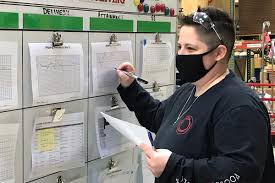 Deze checklist is bedoeld voor lijnmanagement met minder dan drie direct rapporterende leidinggevenden. Bron: Womack, J. - Gemba WalksMasaaki Imai - Gemba Kaizen  ToolsheroGemba Walk - Lijnmanagement1 - Observeer
Hoe werken de mensen en hoe reageert men op afwijkingen?2 – Stel vooral open vragen
Bekijk en bevraag ook of de controlepunten vastgelegd in werkafspraken worden nagekomen. Bijvoorbeeld:Waar werk je aan?Is er een overeengekomen procesbeschrijving hiervan?Zijn er problemen met dit proces? En: Waarom zijn er problemen?Hoe komt dat?5 x Why?3 – TIM WOODS
Gebruik de 8 types van TIM WOODS om de verspillingen op de werkvloer te identificeren en als basis te gebruiken voor mogelijke procesverbeteringen.4 - Vraag om verbeteringen
Bespreek samen met je mensen wat de beste oplossing lijkt te zijn.Bijvoorbeeld:Hoe kun je het probleem oplossen?Herken je de root cause van dit probleem?Hoe ga je daarmee aan de slag? Met wie bespreek je het probleem?5 - Beslis en neem actie
Wanneer een afwijking wordt geconstateerd ofwel een mogelijke verbetering wordt gezien, neem dan actie.Wat ga je doen om dit probleem op te lossen? Om deze verbetering door te voeren? Wat doe je om de oorzaken in het vervolg weg te nemen?Maak het SMART6 – Waardeer en meen dat! 
Waardeer medewerkers voor hun input en het meedenken in mogelijkheden en verbeteringen.Doe dat soft door complimenten. Doe dat hard door de verbeteringen tastbaar te maken. Wat zijn de resultaten voor b.v. veiligheid, rendement, werkplezier?7 - Opvolging
Als je de actie niet direct zelf kan oplossen, zorg dan voor een plan van aanpak en bespreek het met de verantwoordelijken van wie je de ondersteuning nodig hebt.8 - Feedback 
Geef altijd feedback wat er met de voorstellen gaat gebeuren, ook als het idee niet uitgevoerd wordt.